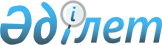 О внесении изменений в Решение Комиссии Таможенного союза от 20 сентября 2010 г. № 378Решение Коллегии Евразийской экономической комиссии от 24 ноября 2020 года № 154.
      В соответствии с пунктом 2 статьи 8 Таможенного кодекса Евразийского экономического союза Коллегия Евразийской экономической комиссии решила:
      1. Внести в Решение Комиссии Таможенного союза от 20 сентября 2010 г. № 378 "О классификаторах, используемых для заполнения таможенных документов" изменения согласно приложению.
      2. Настоящее Решение вступает в силу по истечении 30 календарных дней с даты его официального опубликования. ИЗМЕНЕНИЯ,
вносимые в Решение Комиссии Таможенного союза от 20 сентября 2010 г. № 378
      1. Классификатор особенностей таможенного декларирования товаров (Приложение 6) после позиции с кодом ЗПЗ дополнить позицией следующего содержания: 
      2. В подразделе 1.1 классификатора льгот по уплате таможенных платежей (Приложение 7):
      позицию с кодом СБ дополнить словами "(за исключением тарифной преференции, определенной кодом СВ)";
      после позиции с кодом СБ дополнить позицией следующего содержания:
      после позиции с кодом ГЯ дополнить позицией следующего содержания: 
      3. Классификатор видов документов и сведений (Приложение 8):
      а) раздел 1 после позиции с кодом 01341 дополнить позицией следующего содержания: 
      б) раздел 10 после позиции с кодом 10060 дополнить позициями следующего содержания:
      4. Подраздел 4.3 классификатора видов налогов, сборов и иных платежей, взимание которых возложено на таможенные органы (Приложение 9), после позиции с кодом 4490 дополнить позицией следующего содержания:
      5. Классификатор условий поставки (Приложение 13) дополнить позицией следующего содержания: 
					© 2012. РГП на ПХВ «Институт законодательства и правовой информации Республики Казахстан» Министерства юстиции Республики Казахстан
				
      Председатель Коллегии
Евразийской экономической комиссии

М. Мясникович
ПРИЛОЖЕНИЕ
к Решению Коллегии
Евразийской экономической
комиссии
от 24 ноября 2020 г. № 154
"ПДЗ
Временное периодическое таможенное декларирование (полная декларация на товары, поданная при завершении поставок по одной временной декларации на товары и означающая окончание поставок в рамках такой временной декларации на товары) (для Российской Федерации)".
"Тарифная преференция в виде освобождения от уплаты ввозных таможенных пошлин в отношении товаров, происходящих из Республики Сербии и ввозимых на таможенную территорию Евразийского экономического союза в объемах тарифных квот, установленных приложением № 2 к Соглашению о зоне свободной торговли между Евразийским экономическим союзом и его государствами-членами, с одной стороны, и Республикой Сербией, с другой стороны, от 25 октября 2019 года 
 СВ";
"Освобождение от уплаты ввозной таможенной пошлины 
в отношении товаров, ввозимых на таможенную территорию Евразийского экономического союза в целях реализации государствами – членами Евразийского экономического союза мер, направленных на предупреждение и предотвращение распространения коронавирусной инфекции 2019-nCoV 
КИ".
"01351
Подтверждение (решение) уполномоченного органа (организации) государства – члена Евразийского экономического союза при вывозе средств индивидуальной защиты, защитных и дезинфицирующих средств, продукции медицинского назначения";
"10061
Дата окончания срока, установленного таможенным органом в соответствии с пунктом 5 статьи 205 Таможенного кодекса Евразийского экономического союза (для Республики Беларусь)
10062
Дата окончания срока, установленного таможенным органом в соответствии с пунктом 6 статьи 213 Таможенного кодекса Евразийского экономического союза (для Республики Беларусь)".
"Акциз на никотиносодержащую жидкость в картриджах, резервуарах и других контейнерах для использования в электронных сигаретах 
4500".
"DPU
ДОСТАВКА ДО МЕСТА РАЗГРУЗКИ
Указанное место разгрузки".